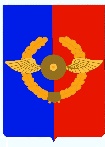 Российская ФедерацияИркутская областьУсольское районное муниципальное образованиеА Д М И Н И С Т Р А Ц И ЯГородского поселенияСреднинского муниципального образованияП О С Т А Н О В Л Е Н И Е От 29.12.2022 г.                                                                                             № 113р.п. СреднийОб утверждении плана мероприятий администрацииСреднинского городского поселения Усольского муниципального района Иркутской области по противодействию коррупции на 2023 годВ целях реализации пункта 33 части 1 статьи 15 Федерального закона от 06 октября 2003 года №131-ФЗ «Об общих принципах организации местного самоуправления в российской федерации», на основании Федерального закона «О противодействии коррупции» от 25 декабря 2008 года № 273-ФЗ, Указа Президента Российской Федерации от 29 июня 2018г. № 378 «О национальном плане противодействия коррупции на 2018-2020 годы», Указа Президента РФ от 16 сентября 2021 года № 478 «О Национальном плане противодействия коррупции на 2021-2024 годы», руководствуясь статями 22, 47 Устава Среднинского муниципального образования, администрация Среднинского городского поселения Усольского муниципального района Иркутской области П О С Т А Н О В Л Я Е Т:1. Утвердить План мероприятий администрации Среднинского городского поселения Усольского муниципального района Иркутской области по противодействию коррупции на 2023 год (прилагается).2. Опубликовать настоящее постановление в газете «Информационный бюллетень Среднинского муниципального образования» и разместить на официальном сайте Среднинского муниципального образования http://srednyadm.ru/ в информационно-телекоммуникационной сети «Интернет».3. Контроль за исполнением настоящего постановления оставляю за собой.Глава городского поселенияСреднинского муниципального образования                      М.А. Семёнова УТВЕРЖДЕНО                                                                      постановлением администрации  Среднинского городского поселения Усольского муниципального района Иркутской № 113 от 29.12.2023 г.ПЛАН мероприятий администрации Среднинского городского поселения Усольского муниципального района Иркутской области по противодействию коррупции на 2023 год№п\пМероприятияМероприятияОтветственные исполнителиСрок выполнения1.Организационные антикоррупционные мероприятия1.Организационные антикоррупционные мероприятия1.Организационные антикоррупционные мероприятия1.Организационные антикоррупционные мероприятия1.Организационные антикоррупционные мероприятия1.11.1Рассмотрение на заседании Межведомственного совета по противодействию коррупции вопроса «Об итогах выполнения в 2021 году плана мероприятий по противодействию коррупции».Заместитель главы март1.21.2Анализ деятельности системы   «Почтовый ящик», «Телефон доверия», «Интернет – приемная»  по фактам коррупционной направленности, обобщение практики рассмотрения обращений граждан и организаций по фактам коррупции, поступающих в администрацию Среднинского городского поселения Усольского муниципального района Иркутской областиГлавный специалист по организационным вопросам и кадрамОдин раз в полугодие в соответствии с Планом Межведомственного совета1.31.3Обеспечение наполнения актуальной информацией подраздела «Противодействие коррупции» в информационно-телекоммуникационной сети «Интернет» в соответствии с требованиями к размещению и наполнению подразделов, посвященных вопросам противодействия коррупции, утвержденных министерством труда и социальной защиты Российской Федерации от 07.10.2013г. №530-нГлавный специалист по организационным вопросам и кадрамГлавный инспектор по делопроизводству, хранению и архивированию документовВ течение года1.41.4Обеспечение исполнения нормативных правовых актов Российской Федерации, направленных на совершенствование организационных основ противодействия коррупции, осуществление мониторинга муниципальных правовых актов в целях приведения в соответствие с действующим законодательством в сфере противодействия коррупцииГлавный специалист по юридическим вопросам и нотариальным действиямВ течение года1.5.1.5.Заслушивание председателя комиссии по противодействию коррупции о проделанной работеКомиссия4 квартал 2023 года1.6.1.6.Осуществление контроля в сфере закупок для обеспечения муниципальных нужд Глава Среднинского городского поселения Усольского муниципального района По мере необходимости1.7.1.7.Мониторинг правоприменения муниципальных правовых актов о порядке предоставления сведений о доходах, об имуществе и обязательствах имущественного характера муниципальных служащих, а также о доходах их супругов и несовершеннолетних детей, о порядке проверки этих сведений, о размещении на официальном сайтеГлавный специалист по юридическим вопросам и нотариальным действиямВ течение года1.8.1.8.Обеспечение открытости и прозрачности осуществления бюджетного процесса путем своевременного проведения публичных слушаний по проекту бюджета Среднинского муниципального образования и по годовому отчету об исполнении бюджета, а также путем своевременного официального опубликования и размещения на официальном сайте администрации проекта бюджета, годового отчета о его исполнении, а также о численности муниципальных служащихГлавный инспектор по планированию и формированию бюджетаГлавный специалист по экономической политике – контрактный управляющийГлавный инспектор по делопроизводству, хранению и архивированию документовВ течение года1.9.1.9.Проведение мероприятий по устранению случаев участия на стороне поставщиков продукции для муниципальных нужд близких родственников, а также лиц, которые могут оказать прямое воздействие на процесс формирования, размещения и контроля за проведением закупок для муниципальных нуждЗаместитель главыВ течение года2.Противодействие коррупции при прохождении муниципальной службы  в администрации Среднинского городского поселения Усольского муниципального района Иркутской области 2.Противодействие коррупции при прохождении муниципальной службы  в администрации Среднинского городского поселения Усольского муниципального района Иркутской области 2.Противодействие коррупции при прохождении муниципальной службы  в администрации Среднинского городского поселения Усольского муниципального района Иркутской области 2.Противодействие коррупции при прохождении муниципальной службы  в администрации Среднинского городского поселения Усольского муниципального района Иркутской области 2.Противодействие коррупции при прохождении муниципальной службы  в администрации Среднинского городского поселения Усольского муниципального района Иркутской области 2.12.1Представление муниципальными   служащими, замещающими    должности     муниципальной службы, или лицами, претендующими на замещение муниципальной должности, в администрации городского поселения Среднинского муниципального образования (далее - муниципальные служащие), сведений о доходах, имуществе и
обязательствах имущественного характераГлавный специалист по организационным вопросам и кадрам Не позднее 30 апреля 2023г.Уточненные сведения до 30 мая 2023 годаДля вновь поступивших на муниципальную службу – при устройстве на работу 2.22.2Размещение сведений о доходах, расходах, об имуществе и обязательствах имущественного характера муниципальных служащих  на официальном сайте администрации Среднинского городского поселения Усольского муниципального района Ирктской областиГлавный специалист по организационным вопросам и кадрам В течение 14 рабочих дней со дня истечения срока, установленного для их подачи2.32.3Осуществление   проверок   достоверности   и полноты       сведений о доходах, расходах, об имуществе и обязательствах имущественного характера,       представляемых муниципальными  служащимиГлавный специалист по организационным вопросам и кадрам На основании решения представителя работодателя, принятого на основании поступившей достаточной информации2.42.4Обеспечение действенного функционирования деятельности Комиссии по соблюдению требований к служебному поведению и урегулированию конфликта интересов Заместитель главыВ течение года по мере необходимости2.52.5Анализ сведений о доходах, расходах, об имуществе и обязательствах имущественного характера, представленных муниципальными служащими за 2022 год Главный специалист по организационным вопросам и кадрам 2 квартал 2023 года2.6.2.6.Проведение обучающих мероприятий для муниципальных служащих по вопросам применения законодательства Российской Федерации о противодействии коррупцииГлавный  специалист по юридическим вопросам и нотариальным действиям В течение  года по мере 
необходимости2.7.2.7.Обеспечение предоставления муниципальными служащими или гражданами, претендующими на замещение должности муниципальной службы, сведений об адресах сайтов и (или) страниц сайтов в информационно-телекоммуникационной сети «Интернет», на которых размещалась общедоступная информация, а также данные, позволяющие ее идентифицироватьГлавный специалист по организационным вопросам и кадрам Главный  специалист по юридическим вопросам и нотариальным действиямНе позднее 1 апреля 2023 годаДля вновь поступивших на муниципальную службу – при устройстве  на работу2.8.2.8.Осуществление контроля за соблюдением муниципальными служащими общих принципов служебного поведения, запретов и ограничений, правил внутреннего трудового распорядкаГлавный специалист по организационным вопросам и кадрамВ течение года2.9.2.9.Контроль за соблюдением муниципальными служащими требований законодательства Российской Федерации о противодействии коррупции, касающихся предотвращения и урегулирования конфликта интересов, в том числе за привлечением таких лиц к ответственности в случае их несоблюденияГлавный специалист по организационным вопросам и кадрамВ течение года2.102.10Формирование кадрового резерва муниципальных служащих на 2022 год.Формирование индивидуальных планов работ с кадровым резервом на 2022 годГлавный специалист по организационным вопросам и кадрам4 квартал 20232.11.2.11.Включение в перечень вопросов для проведения аттестации, квалификационного экзамена вопросов, направленных на проверку знаний законодательства Российской Федерации о противодействии коррупцииГлава Среднинского городского поселения Усольского муниципального района В течение года2.12.2.12.Ведение личных дел, замещающих муниципальные должности и должности муниципальной службыГлавный специалист по организационным вопросам и кадрамВ течение года2.13.2.13.Проведение вводных инструктажей для лиц, впервые поступивших на муниципальную службу, по основным обязанностям, ограничениям и запретам, налагаемым на муниципальных служащих в целях противодействия коррупцииГлавный специалист по организационным вопросам и кадрамПо мере необходимости2.14.2.14.Организация систематического проведения оценок коррупционных рисков, возникающих при реализации администрацией Среднинского городского поселения Усольского муниципального района Иркутской области возложенных на нее полномочий, и внесение уточнений в перечни должностей, замещение которых связано с коррупционными рискамиГлавный специалист по организационным вопросам и кадрам Главный  специалист по юридическим вопросам и нотариальным действиямВ течение года2.15.2.15.Обеспечение контроля за актуализацией сведений, содержащихся в анкетах, представляемых лицами при назначении на должности муниципальной службы и поступлении на муниципальную службу, об их родственниках и свойственниках в целях выявления возможного конфликта интересовГлавный специалист по организационным вопросам и кадрамПостоянно2.16.2.16.Направление сведений о лице, к которому было применено взыскание в виде увольнения (освобождения от должности) в связи с утратой доверия за совершение коррупционного правонарушения, для включения его в реестр лиц, уволенных в связи с утратой доверия (далее – реестр), либо исключения из реестра по основаниям, указанным в Положении о реестре, утвержденного постановлением Правительства Российской Федерации от 05.03.2018г. №228Главный специалист по организационным вопросам и кадрамПостоянно2.17.2.17.Организация обучения муниципальных служащих по образовательным программам в области противодействия коррупцииГлавный специалист по организационным вопросам и кадрамПостоянно2.18.2.18.Обеспечение представления руководителями муниципальных учреждений сведений о своих доходах, об имуществе и обязательствах имущественного характера, а также о доходах, об имуществе и обязательствах имущественного характера своих супруги (супруга) и несовершеннолетних детей в соответствии с действующим законодательствомГлавный специалист по организационным вопросам и кадрамНе позднее 30 апреля 2023г. Уточненные сведения до 31 мая 2023 годаПри поступлении на работу2.19.2.19.Организация размещения сведений о доходах,  расходах, об имуществе и обязательствах имущественного характера руководителей муниципальных учреждений, их супруг (супругов) не несовершеннолетних детей  на официальном сайте администрации Среднинского городского поселения Усольского муниципального района Иркутской областиГлавный специалист по организационным вопросам и кадрам В течение 14 рабочих дней со дня истечения срока, установленного для их подачи2.20.2.20.Анализ сведений о доходах, расходах, об имуществе и обязательствах имущественного характера, представленных руководителями муниципальных учреждений за 2022 год Главный специалист по организационным вопросам и кадрам 2 квартал 2023 года2.21.2.21.Осуществление   проверок   достоверности   и полноты       сведений о доходах, расходах, об имуществе и обязательствах имущественного характера,      представляемых гражданами, поступающими на должность руководителя муниципального учрежденияГлавный специалист по организационным вопросам и кадрам на основании поступившей достаточной информации2.222.22Обеспечение участия муниципальных служащих, работников, в должностные обязанности которых входит участие в противодействии коррупции, в мероприятиях по профессиональному развитию в области противодействия коррупции, в том числе их обучение по дополнительным профессиональным программа в области противодействия коррупцииГлавный специалист по организационным вопросам и кадрамПо мере необходимости2.232.23Обеспечение участия лиц, впервые поступивших на муниципальную службу и замещающих должности с соблюдением антикоррупционных стандартов, в мероприятиях по профессиональному развитию в области противодействия коррупцииГлавный специалист по организационным вопросам и кадрамВ течение года2.242.24Обеспечение участия муниципальных служащих, работников, в должностные обязанности которых входит участие в проведении закупок товаров, работ, услуг для обеспечения муниципальных нужд, в мероприятиях по профессиональному развитию в области противодействия коррупции, в том числе их обучение по дополнительным профессиональным программа в области противодействия коррупцииГлавный специалист по организационным вопросам и кадрамВ течение года3.Антикоррупционная экспертиза нормативных правовых актов и их проектов3.Антикоррупционная экспертиза нормативных правовых актов и их проектов3.Антикоррупционная экспертиза нормативных правовых актов и их проектов3.Антикоррупционная экспертиза нормативных правовых актов и их проектов3.Антикоррупционная экспертиза нормативных правовых актов и их проектов3.1Проведение экспертизы проектов нормативных правовых актов администрации  Среднинского городского поселения Усольского муниципального района Иркутской области и Думы Среднинского городского поселения Усольского муниципального района Иркутской области на коррупциогенность в соответствии с действующим законодательством Проведение экспертизы проектов нормативных правовых актов администрации  Среднинского городского поселения Усольского муниципального района Иркутской области и Думы Среднинского городского поселения Усольского муниципального района Иркутской области на коррупциогенность в соответствии с действующим законодательством Главный специалист по юридическим вопросам и нотариальным действиям В течение  года3.2Учет методики проведения антикоррупционной экспертизы нормативных правовых актов и проектов нормативных правовых актов, утвержденной Правительством Российской Федерации, при разработке в администрации Среднинского городского поселения Усольского муниципального района Иркутской области проектов нормативных правовых актов Учет методики проведения антикоррупционной экспертизы нормативных правовых актов и проектов нормативных правовых актов, утвержденной Правительством Российской Федерации, при разработке в администрации Среднинского городского поселения Усольского муниципального района Иркутской области проектов нормативных правовых актов Главный специалист по юридическим вопросам и нотариальным действиям Постоянно3.3Направление в прокуратуру г.Усолье-Сибирское копий нормативных правовых актов в соответствии с Соглашением о порядке взаимодействия между Думой Среднинского городского поселения Усольского муниципального района Иркутской области, администрацией Среднинского городского поселения Усольского муниципального района Иркутской области и прокуратурой Направление в прокуратуру г.Усолье-Сибирское копий нормативных правовых актов в соответствии с Соглашением о порядке взаимодействия между Думой Среднинского городского поселения Усольского муниципального района Иркутской области, администрацией Среднинского городского поселения Усольского муниципального района Иркутской области и прокуратурой Главный инспектор по делопроизводству, хранению и архивированию документовВ течение года3.4.Анализ работы по протестам, представлениям прокуратуры по устранению коррупциогенных факторов в муниципальных правовых актах администрации, Думы Среднинского городского поселения Усольского муниципального района Иркутской областиАнализ работы по протестам, представлениям прокуратуры по устранению коррупциогенных факторов в муниципальных правовых актах администрации, Думы Среднинского городского поселения Усольского муниципального района Иркутской областиГлавный специалист по юридическим вопросам и нотариальным действиямПредседатель Думы городского поселения Среднинского муниципального образования4 квартал 2023 года3.5.Организация размещения проектов нормативных правовых актов в сетевом издании «Официальный сайт администрации Среднинского муниципального образования» в информационно-телекоммуникационной сети «Интернет» в целях обеспечения возможности проведения независимой антикоррупционной экспертизы проектов нормативных правовых актов в соответствии с действующим законодательствомОрганизация размещения проектов нормативных правовых актов в сетевом издании «Официальный сайт администрации Среднинского муниципального образования» в информационно-телекоммуникационной сети «Интернет» в целях обеспечения возможности проведения независимой антикоррупционной экспертизы проектов нормативных правовых актов в соответствии с действующим законодательствомГлавный инспектор по делопроизводству, хранению и архивированию документовВ течение года4.Формирование в обществе нетерпимости к коррупционному поведению4.Формирование в обществе нетерпимости к коррупционному поведению4.Формирование в обществе нетерпимости к коррупционному поведению4.Формирование в обществе нетерпимости к коррупционному поведению4.Формирование в обществе нетерпимости к коррупционному поведению4.1Организация тематических стендов, иных форм наглядной информации в здании администрации, посвященных вопросам противодействия коррупцииОрганизация тематических стендов, иных форм наглядной информации в здании администрации, посвященных вопросам противодействия коррупцииЗаместитель главыВ течение года4.2Проведение мероприятий, посвященных Международному дню борьбы с коррупцией в муниципальных учрежденияхПроведение мероприятий, посвященных Международному дню борьбы с коррупцией в муниципальных учрежденияхГлавный специалист по организационным вопросам и кадрамВ течение года4.3.Предоставление информации о деятельности администрации Среднинского городского поселения Усольского муниципального района Иркутской области за 2021 год посредством отчета главы городского поселения Среднинского муниципального образования перед населением, размещения отчета главы в средствах массовой информации (газета «Информационный бюллетень Среднинского муниципального образования») и на официальном сайте администрацииПредоставление информации о деятельности администрации Среднинского городского поселения Усольского муниципального района Иркутской области за 2021 год посредством отчета главы городского поселения Среднинского муниципального образования перед населением, размещения отчета главы в средствах массовой информации (газета «Информационный бюллетень Среднинского муниципального образования») и на официальном сайте администрацииГлавный специалист по организационным вопросамГлавный инспектор по делопроизводству, хранению и архивированию документовМарт 2023 года4.4Информирование жителей поселка о реализации мероприятий по противодействию коррупции посредством опубликования в газете «Информационный бюллетень Среднинского муниципального образования» и в сетевом издании «Официальный сайт администрации Среднинского муниципального образования» в информационно-телекоммуникационной сети «Интернет»Информирование жителей поселка о реализации мероприятий по противодействию коррупции посредством опубликования в газете «Информационный бюллетень Среднинского муниципального образования» и в сетевом издании «Официальный сайт администрации Среднинского муниципального образования» в информационно-телекоммуникационной сети «Интернет»Главный специалист по организационным вопросам и кадрамВ течение года5. Межведомственное взаимодействие 5. Межведомственное взаимодействие 5. Межведомственное взаимодействие 5. Межведомственное взаимодействие 5. Межведомственное взаимодействие 5.1.Взаимодействие с администрацией Усольского муниципального района Иркутской области по оказанию методической помощи по противодействию коррупцииВзаимодействие с администрацией Усольского муниципального района Иркутской области по оказанию методической помощи по противодействию коррупцииМежведомственный СоветВ течение года5.2.Предоставление информации в администрацию Усольского муниципального района Иркутской области в рамках осуществления мониторинга реализации антикоррупционной политики Предоставление информации в администрацию Усольского муниципального района Иркутской области в рамках осуществления мониторинга реализации антикоррупционной политики Главный специалист по организационным вопросам и кадрамежеквартально5.3.Предоставление информации в администрацию Усольского муниципального района Иркутской области о работе Межведомственного Совета по противодействию коррупции за 2022 год и работе в 2023 году.Предоставление информации в администрацию Усольского муниципального района Иркутской области о работе Межведомственного Совета по противодействию коррупции за 2022 год и работе в 2023 году.Главный специалист по организационным вопросам и кадрампо запросу